TEAM WORK PLAN TEMPLATE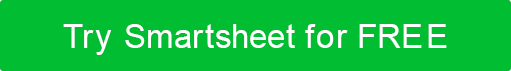 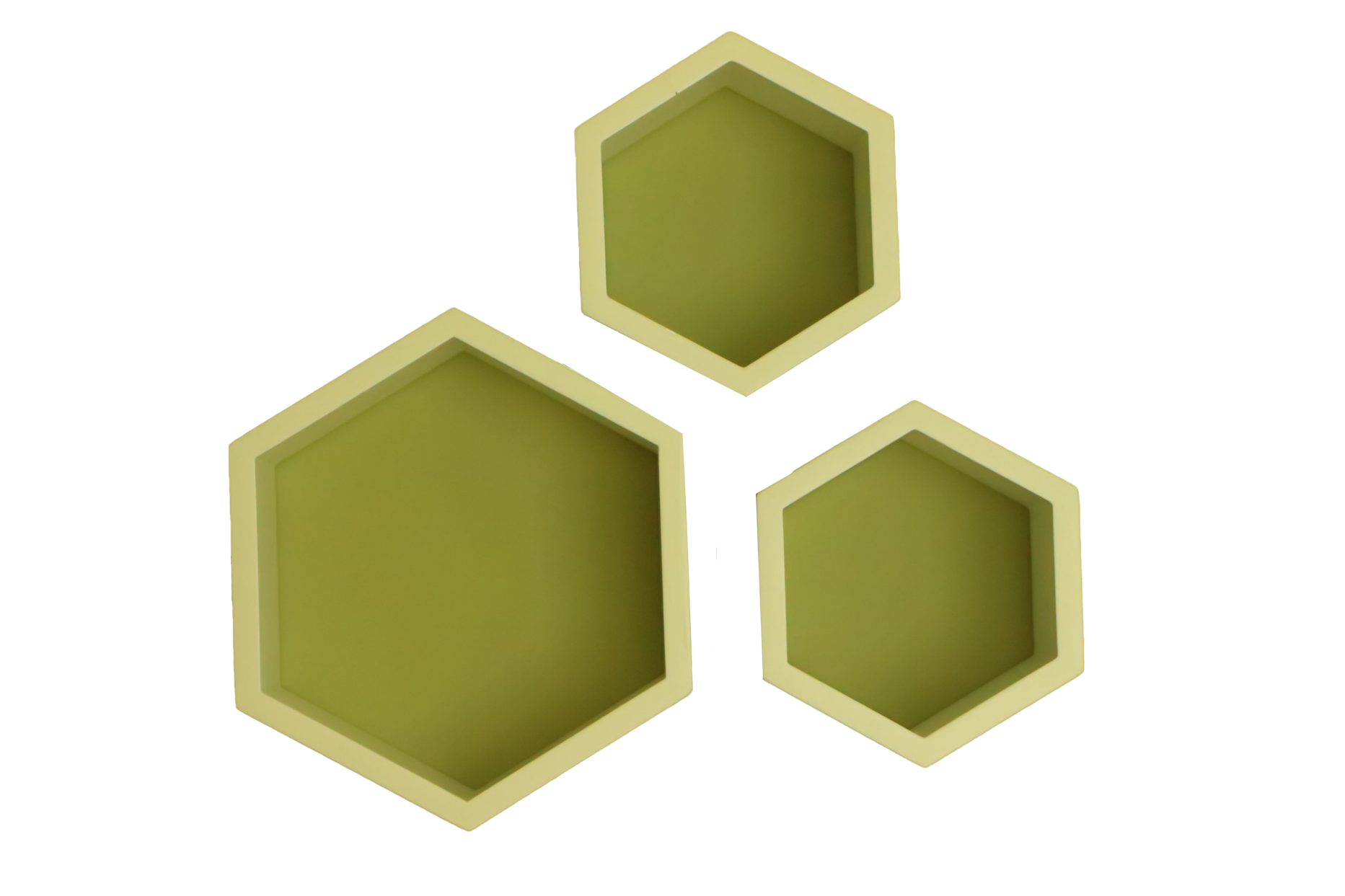 PROJECT TITLETitleTitleTitleTitlePROJECT DURATIONMM/DD/YY - MM/DD/YYMM/DD/YY - MM/DD/YYMM/DD/YY - MM/DD/YYMM/DD/YY - MM/DD/YYPROJECT OVERVIEWDescribe the project overview.Describe the project overview.Describe the project overview.Describe the project overview.TEAM OBJECTIVESTEAM OBJECTIVESTEAM OBJECTIVESTEAM OBJECTIVESOBJECTIVE 1OBJECTIVE 1OBJECTIVE 1OBJECTIVE 1TEAM RESPONSIBILITIESTEAM RESPONSIBILITIESTEAM RESPONSIBILITIESTEAM RESPONSIBILITIESList the team members who are responsible for this objective. Specify their roles and contributions.List the team members who are responsible for this objective. Specify their roles and contributions.List the team members who are responsible for this objective. Specify their roles and contributions.List the team members who are responsible for this objective. Specify their roles and contributions.ACTIVITIESACTIVITIESACTIVITIESACTIVITIESDescribe the tasks or activities your team must perform to achieve this objective.Describe the tasks or activities your team must perform to achieve this objective.Describe the tasks or activities your team must perform to achieve this objective.Describe the tasks or activities your team must perform to achieve this objective.OUTCOMESOUTCOMESOUTCOMESOUTCOMESList all the expected outcomes or deliverables related to this objective. List all the expected outcomes or deliverables related to this objective. List all the expected outcomes or deliverables related to this objective. List all the expected outcomes or deliverables related to this objective. OBJECTIVE 2OBJECTIVE 2OBJECTIVE 2OBJECTIVE 2TEAM RESPONSIBILITIESTEAM RESPONSIBILITIESTEAM RESPONSIBILITIESTEAM RESPONSIBILITIESList the team members who are responsible for this objective. Specify their roles and contributions.List the team members who are responsible for this objective. Specify their roles and contributions.List the team members who are responsible for this objective. Specify their roles and contributions.List the team members who are responsible for this objective. Specify their roles and contributions.ACTIVITIESACTIVITIESACTIVITIESACTIVITIESDescribe the tasks or activities your team must perform to achieve this objective.Describe the tasks or activities your team must perform to achieve this objective.Describe the tasks or activities your team must perform to achieve this objective.Describe the tasks or activities your team must perform to achieve this objective.OUTCOMESOUTCOMESOUTCOMESOUTCOMESList all the expected outcomes or deliverables related to this objective. List all the expected outcomes or deliverables related to this objective. List all the expected outcomes or deliverables related to this objective. List all the expected outcomes or deliverables related to this objective. TEAM COLLABORATIONTEAM COLLABORATIONTEAM COLLABORATIONCOMMUNICATION CHANNELSCOMMUNICATION CHANNELSCOMMUNICATION CHANNELSMEETINGSSpecify the frequency and format of your team meetings.Specify the frequency and format of your team meetings.MESSAGING PLATFORMSList your preferred communication platforms.List your preferred communication platforms.COLLABORATION TOOLSSpecify your tools for sharing documents, tracking progress, etc.Specify your tools for sharing documents, tracking progress, etc.TEAM COORDINATIONTEAM COORDINATIONTEAM COORDINATIONTASK ASSIGNMENTSpecify the frequency and format of your team meetingsSpecify the frequency and format of your team meetingsDEADLINE MANAGEMENTList your preferred communication platformsList your preferred communication platformsFEEDBACK MECHANISMSpecify your tools for sharing documents, tracking progress, etc.Specify your tools for sharing documents, tracking progress, etc.NOTESAdditional notes, reminders, or specific instructions. Include any specific team guidelines or resources.DISCLAIMERAny articles, templates, or information provided by Smartsheet on the website are for reference only. While we strive to keep the information up to date and correct, we make no representations or warranties of any kind, express or implied, about the completeness, accuracy, reliability, suitability, or availability with respect to the website or the information, articles, templates, or related graphics contained on the website. Any reliance you place on such information is therefore strictly at your own risk.